Graduation Requirements and Using School-level Data to Increase Graduation Success through an Early Warning System to Support Students with Disabilities Online Course Toolkit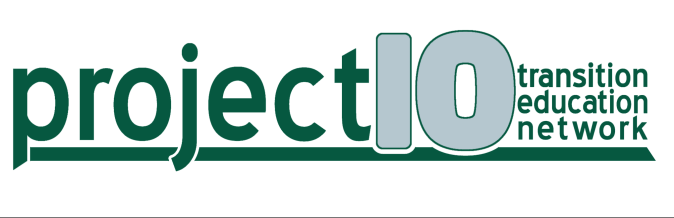 Tool 1: Steps for Analyzing District and School DataReview graduation data from previous school year Run school-level reports  Highlight which areas needed in data reportRequest to MIS department and/or pull report in MISWithin school-level report, sort student dataFive sub steps3A. Delete extraneous information3B. Sort according to variables3C. Color-code according to risk3D. Project potential increases in graduation rate3E. Identify students for interventions4.  Give sorted student data to school teamAssemble team to review/complete guiding questionsTeam links interventions to studentsTool 2: Instructions for Locating Graduation DataThe instructions that follow will guide you to and through the Florida’s PK-20 Education Information Portal (EDStats). The EDStats tool provides access to interactive reports that deliver summary and demographic information in a variety of formats including graphs, tables, maps and custom reports. Instructions for locating Florida’s PK-20 Education Information Portal (EDStats):Florida Department of Education (FDOE) website (http://www.fldoe.org/) Click on “Accountability” near the top right of the page (http://www.fldoe.org/accountability/) Select “Accountability & Reporting” (http://fldoe.org/accountability/accountability-reporting/) Scroll down to find “Bureau of PK-20 Education Reporting and Accessibility”, then click on  “Florida PK-20 Education Information Portal”  (https://edstats.fldoe.org/SASPortal/main.do) Once in the “EDStats Tool” scroll toward the bottom of the page and select the link entitled “PK-12 Public Schools” 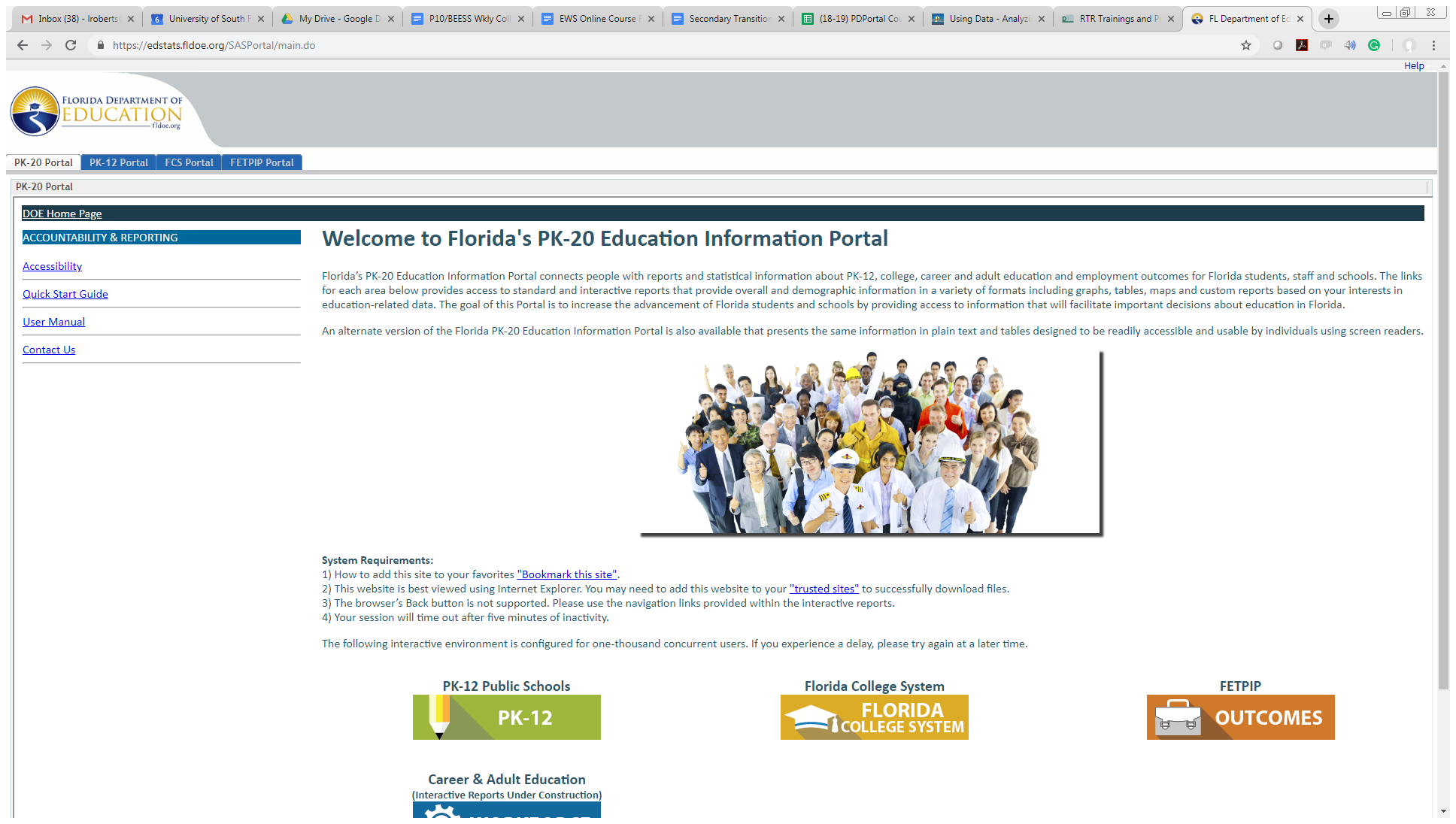 On the next page, toward the bottom of the page under the tab “Interactive Reports” then “Students” select “High School Graduation Rates” (https://edstats.fldoe.org/SASWebReportStudio/openRVUrl.do?rsRID=SBIP%3A%2F%2FMETASERVER%2FARM%2FPERA%2FEIAS%2FHIGH+SCHOOL+GRADUATION%2FWEB+REPORTS%2FHigh+School+Graduation+Rates.srx%28Report%29) Locating School-Level Graduation Data in EDStats:Once in the EDStats Tool, there are nine (9) tabs on the top of the page labeled as follows: Introduction, State Level, District Level, School Level, Compare All Districts, Compare 5 Districts for 1 Year, Compare 2 Districts for 5 Years, Build Your Own Table, and Build Your Own Florida Map. Select the tab “Build Your Own Table”A table will display with all districts listed in alphabetical order. Move your mouse to the blank square between “Year” and “District” then right click so that a dropdown box of choices appears. Select “Filter and Rank”.A pop-up dialogue box will appear (Note: You may need to disable a pop-up blocker). You will apply two filters. Under Category Filters, select the category entitled “Year,” and then click on the “Filter” button under “Type”. This will bring up the years for selection under “Available values”.  In order to narrow down the years to the most the recent school year, select “2016-17.” Then click on the arrow with the plus sign on it so that the filter is applied under “Selected values”. Under Category Filters, select the category “District” then click on the “Filter” button under “Type”. This will bring up the school districts in Florida for selection under “Available values.” Select your school district and then click on the arrow with the plus sign on it so that the filter is applied under “Selected values”.  Press “OK” at the bottom right of the dialogue box to apply this filter. Now you will see your School District with the most recent cohort, number of graduates, and graduation rate for your district for all students.  The next step is to disaggregate by students with disabilities versus students without disabilities. To do this, move your mouse to the panel on the left, and select “Disability Status.” Hold down and drag “Disability Status” to the table, and place it above the “District” and below “Year”, then release your mouse.Now the table features columns with “disabled” and “non-disabled” students’ cohort size, graduates and graduation rates.  The next step is to add schools to this table. You can do this by returning to the panel on the left and selecting “School Name”. Click and drag “School Name” to the table and place it in the blank space above “District” and below “Disability Status”, making sure the arrow is facing downward before releasing the mouse. Tip: The direction of the arrow will show how the data to be added will be loaded. For example, if the arrow is facing downward in this step, the list of schools will be populated vertically, rather than horizontally. Now you have the graduation rate for students with disabilities for all of the schools in your district.  To save and export the table, right click on table and select “Export Table”, then “Export to Excel”On Export pop up box, select “All rows” under Rows and Export to: Excel (*.xlsx), then “OK” near bottom right of dialogue box. Sorting in Excel (see Tool 9 for additional instructions):Excel can be used to sort the data from highest graduation rate to lowest graduation rate for students with disabilities by school which will enable you to focus on the schools within a district that are struggling. With the Excel file downloaded Sort by ESE Graduation Rate (smallest to largest)Identify top performing schools Compare schools with state and district performance from last yearCompare with state targets Tool 3: Example of Review Graduation Data from Previous School Year2017-18* Indicates number is less than 10. Tool 4: Directions for MIS/Pulling Data ReportsVariables to ReportHigh school Organized by cohortStudent nameDisability code or labelDiploma typeActual grade levelGrade Point Average (GPA)CreditsEOC/FSA/FAA/FSAA scoresAttendanceBehavior (referrals, in/out of school suspension) Withdrawal Codes:  DNE, W05, W13, W15, W18, W21, W22, W23Withdrawal Code Enrolled in Adult Education (W26) All other withdrawal codes (Students who transferred, graduated early, earned GED while in high school, students who earn Certificate of Completion)Listed below is a summary of the Diploma, Certificate, and Dropout Codes.  				Diploma Codes:  W06, W07, W10, W27, WD1, WFT, WFW, WGA, WGD, WRW, WWE, WWT, WWW, WXL, WXT, WXW				Standard diploma codes for the federal graduation rate:  W06, WD1, WFT, WFW, WRW, WWE, WWT, WWW, WXL, WXT, WXW and adult diplomas W43, W52, W54, W55, W58, W59, W61, W62, W63.Certificate of Completion Codes:  W08, W8A, W09, W8B Dropout Codes:  DNE, W05, W13, W15, W18, W21, W22, W23				Note:  For the purpose of PK-12 reporting, charter schools and Department of Juvenile Justice (DJJ) education programs are considered public schools.				1 Entry Codes E02 and E2A should be added together in order to obtain historical comparisons to Entry Code E02 prior to 2013-14.2 Entry Codes E03 and E3A should be added together in order to obtain historical comparisons to Entry Code E03 prior to 2013-14.3 Entry Codes E04 and E4A should be added together in order to obtain historical comparisons to Entry Code E04 prior to 2013-14.Last Updated 7/1/2020				Tool 7: Withdrawal / Dropout Codes Defined and Helpful Hint Procedures for Student Retrieval Tool 8: Additional School Year Reporting Guidelines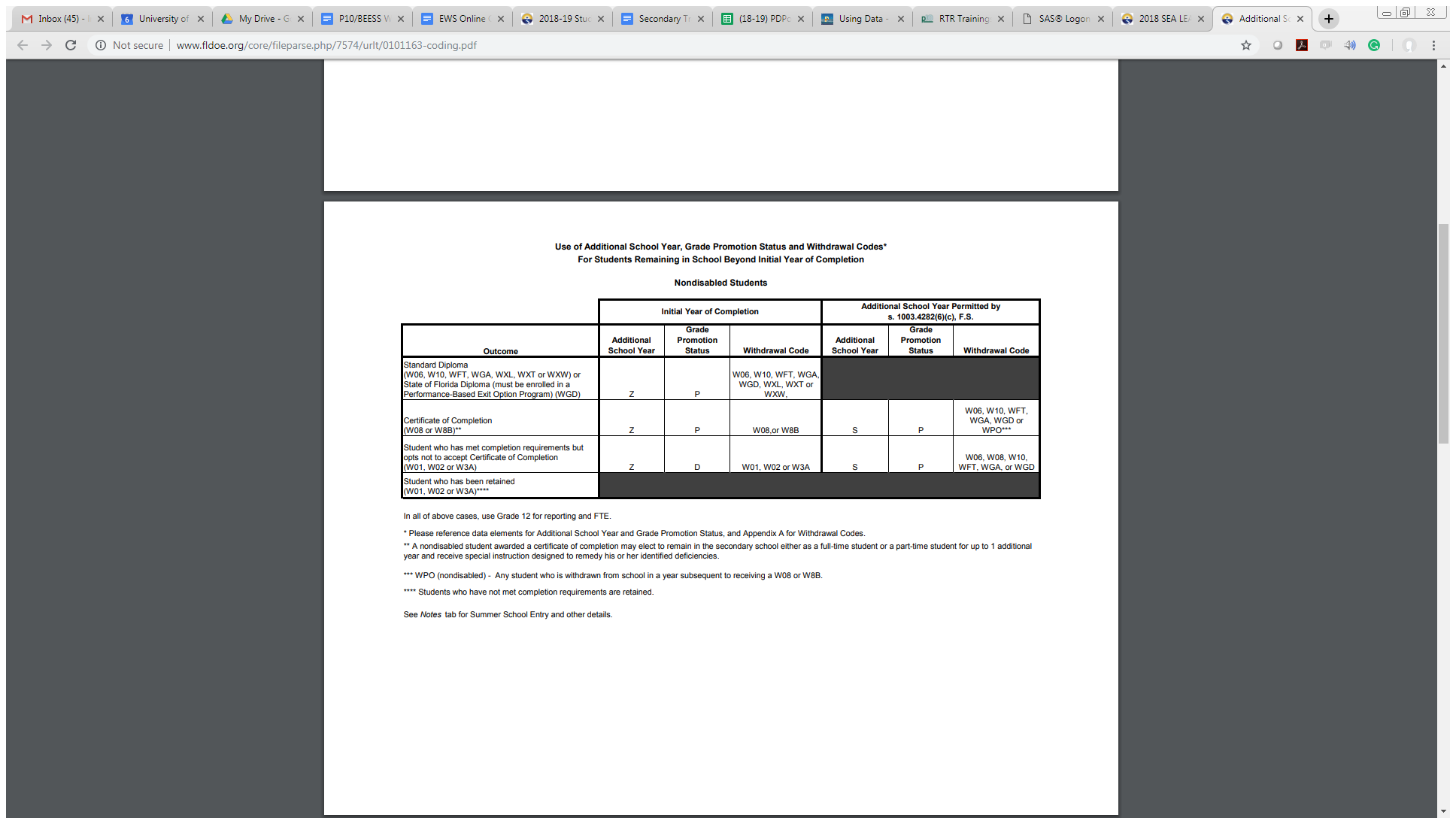 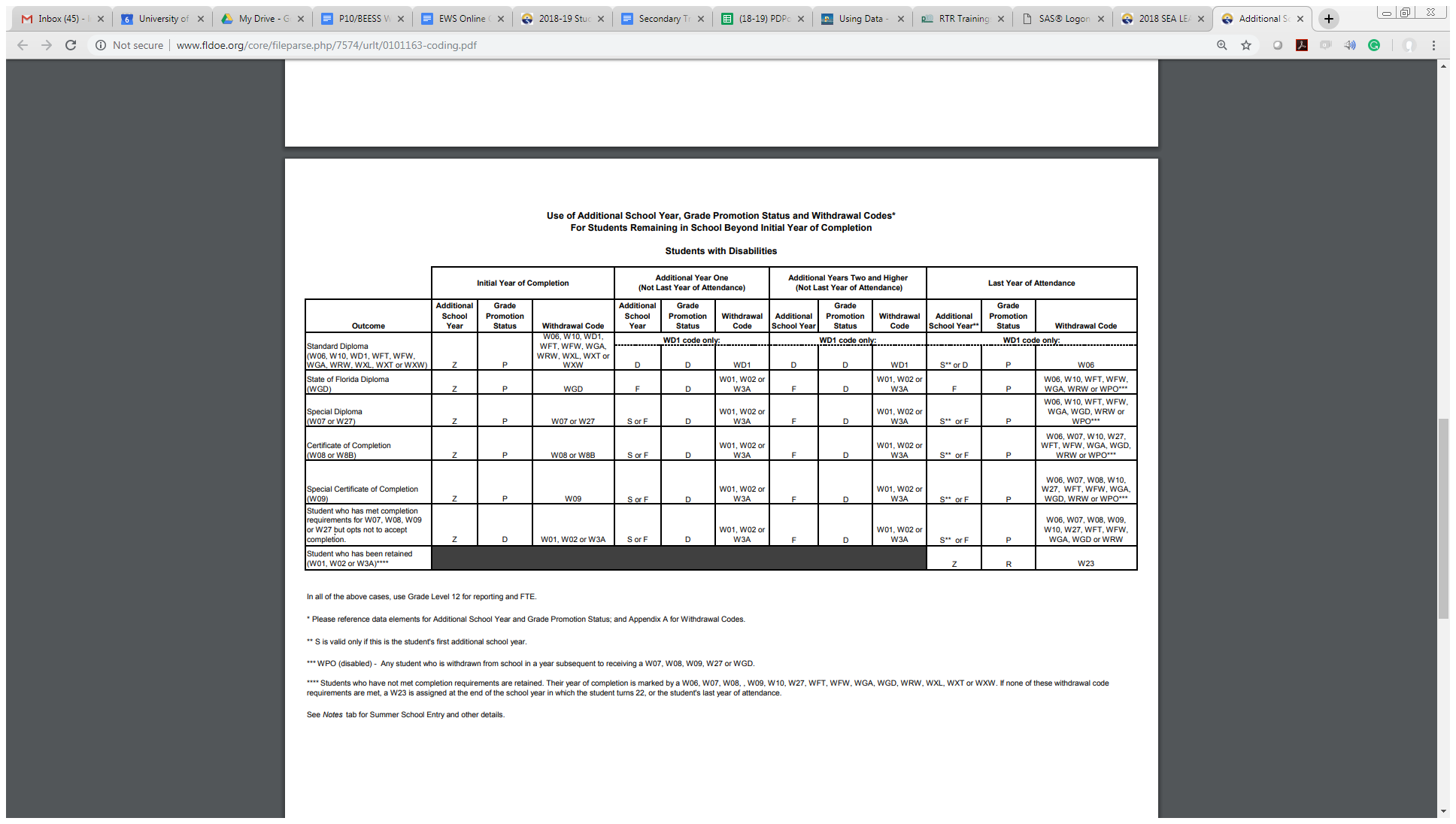 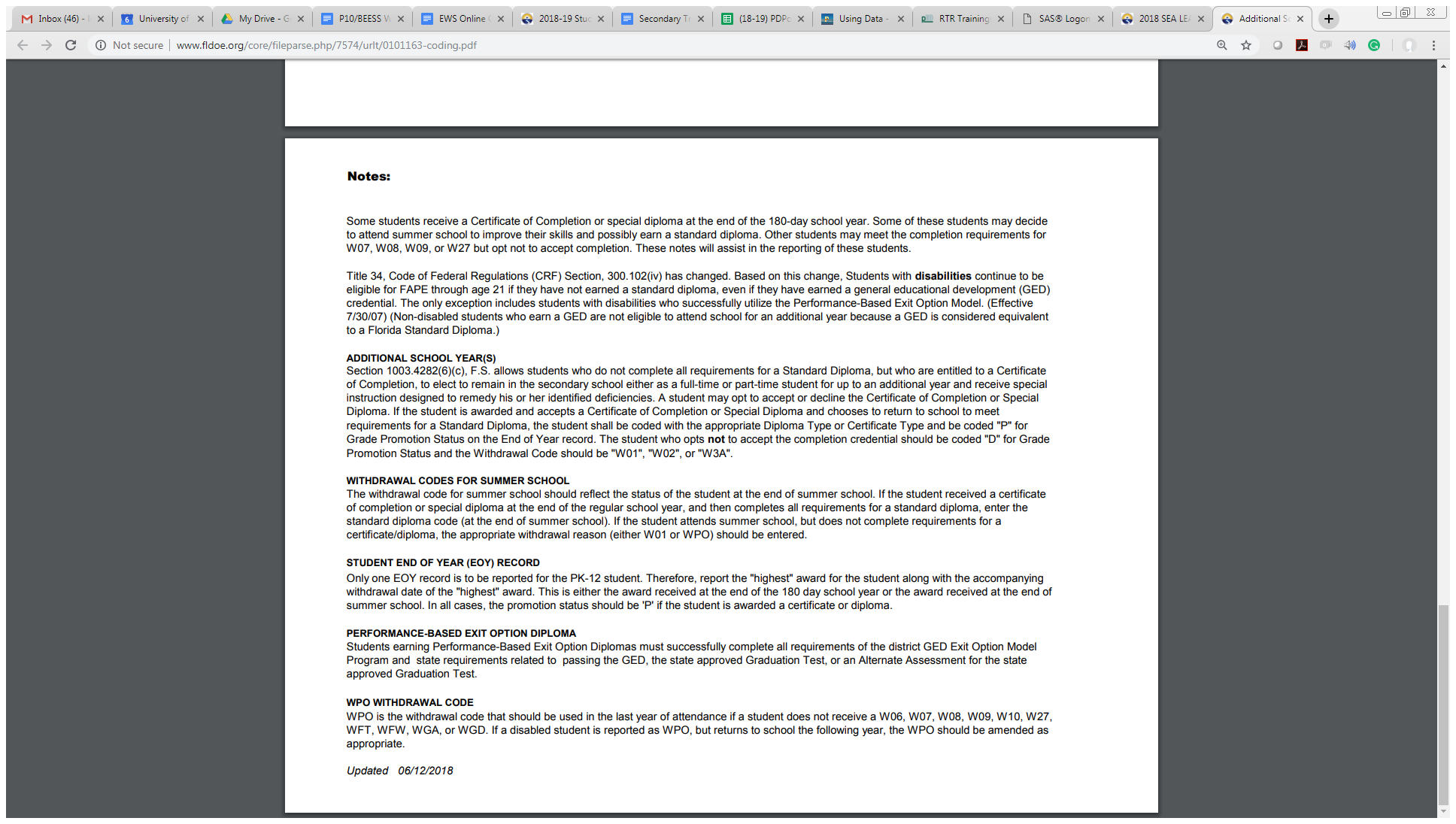 Tool 9: Instructions for Working in Microsoft ExcelExcel can be used to sort the data from highest graduation rate to lowest graduation rate for students with disabilities by school which will enable you to focus on the schools within a district that are struggling. With the Excel file downloaded Sort by ESE Graduation Rate (smallest to largest)Identify top performing schools Compare schools with state and district performance from last yearCompare with state targetsDelete Extraneous InformationThe instructions below provide a brief overview for removing columns in Excel.Move your mouse to the first column you would like to delete (e.g., ethnicity).Click on the letter at the top of the column to select the entire column.On the Home tab, locate “delete” Click on the arrow at the bottom of the box, and then click “delete sheet columns”. This will delete the entire column of data.You can repeat this operation to remove all of the columns that are not needed.Color-coding while SortingThe instructions below provide a brief overview of how to sort student data one variable at a time and how to color code and move groups of student data.1. Withdrawal CodesSelect the withdrawal code column by clicking on the letter at the top of the column.Then select the data tab and choose the Z to A sortA pop-up box appears that reminds us that there are other columns of data associated with the one chosen. Select Expand the Selection – This is vital because it ensures that all of the data columns remain with the appropriate student. All of the data for students who have withdrawn are now at the top of the spreadsheet. Color code the data based on the withdrawal codes which can be found in Tool 7. Transfer student data are colored gray. Select the rows with the transfer code.Click on the home tab. Find the color palette and choose gray.Data for students who have dropped out are colored in light blue. Select the rows with the dropout codes.Click on the home tab. Find the color palette and choose light blue.Move the color-coded data to the bottom of the page by first selecting the entire spreadsheet, do this by clicking on the triangle in the top left corner of the spreadsheet. Then choose data, sort and then sort on cell color instead of values.Choose the data coded blue and move that data to the bottom of the page.
Now the blue-coded data is at the bottom of the spreadsheet. Repeat the operation sorting on the gray color. Now all of the color-coded data is at the bottom of the spreadsheet.2. Diploma typeSelect all of the student data that has not yet been color-coded From the data tab, choose sort.Sort on diploma type, values and A to Z Locate the data for students who are working toward a special diploma and find the color-palette in the home tab to color that data dark blue. Three-Level SortThe instructions below provide a brief overview of how to sort by more than one value at a time. The sort will be performed by grade level, GPA and credits earned. Consider making some of the terms on the spreadsheet more user-friendly for those who might not be familiar with the MIS codes.For example – Prim except – Except.Crdts_EARN – Credits LC_GPA – GPA DP-DESC – Diploma TypeSelect all of the students who have not yet been color-coded. Click on the data tab and choose sort. Ensure that “My Data has Headers” is checked.Add two levels for a three-level sort.Choose “grade level” for the first sort and sort on “values” and “largest to smallest”.Next, choose “GPA” and “largest to smallest”.Finally, select “credits earned” and “largest to smallest”.The spreadsheet is now sorted and ready to color-code. Tool 10: Color-Coding Legend and Projection SheetSample Data for Practice Activity  Sample Data for Guided Practice Tool 11: Action Plan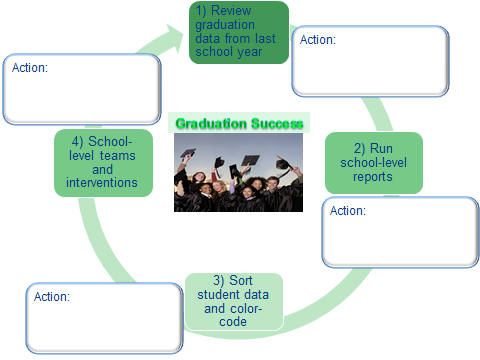 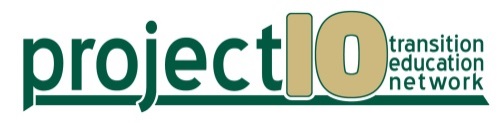 Action Plan TemplateGoal:Evidence Of Success (How will you know that you are making progress? What are your benchmarks?)Evaluation Process (How will you determine that your goal has been reached? What are your measures?)Tool 12: Graduation Pledge TemplateGraduation Pledge and Promise “The Cap & Gown Graduation Contract Project” Describe in 50 words or less, how it felt to wear the cap and gown and why you believe it is important for you to graduate and receive your high school diploma:I promise to attend school regularly, keep my behavior in check and do the best I can academically, so that I will graduate from high school in [DATE].I will use this contract and the photo of myself in the cap and gown as a reminder of my promise to myself, my family, my friends, my teachers and my school.I promise to encourage my peers in my graduating class to do the same.Signature: ______________________________________________________	    Date: _____________________	ReferencesFlorida Department of Education. (2018). Use of additional school year, grade promotion status and withdrawal codes for students remaining in school beyond initial year of completion [PDF]. Retrieved from http://www.fldoe.org/core/fileparse.php/7574/urlt/0101163-coding.pdf Florida Department of Education. (n.d.). Florida’s PK-20 education information portal: User manual [PDF]. Retrieved from https://edstats.fldoe.org/SASPortal/main.do Florida Department of Education. (n.d.). Quick start guide for Florida’s PK-20 education information portal [PDF]. Retrieved from https://edstats.fldoe.org/portal%20pages/Documents/Quick%20Start%20Guide.pdf Florida Department of Education, DOE Information. (2021). DOE information database requirements 2020-2021 automated student information system, Appendix A: Attendance recordkeeping required codes for grade PK-12 students [Excel]. Retrieved from  http://www.fldoe.org/accountability/data-sys/database-manuals-updates/2020-21-student-info-system/index.stml Microsoft Corporation. (2014). Quick start: Sort data in a worksheet. Retrieved from http://office.microsoft.com/en-us/excel-help/quick-start-sort-data-in-a-worksheet-HA104144213.aspx?CTT=1 School NumberSchool NameTotal GraduatesTotal CohortTotal Federal Graduation RateESE GraduatesESE CohortESE Graduation Rate0001High School 110612088.331010100.000002High School 2 17819193.19151883.330003High School 361077079.22538463.100004High School 437650973.87477761.049999DISTRICT TOTALS2,5493,34776.1622642852.809999STATE TOTALS149,430197,70975.5812,69824,26752.330005High School 543357475.44479151.650006High School 647263474.45337345.210007High School 717027362.27174339.530008High School 81185.560160.000009High School 9******0010High School 10******0011High School 1119719899.49***VVirtual School62920.69***0012High School 12***Tool 5: Data Capacity and Analysis Graduation Rate Report Capacity Graduation Rate Report Capacity Graduation Rate Report Capacity Dropout Prevention Report Capacity Dropout Prevention Report Capacity Dropout Prevention Report Capacity Able to run reports containing the following variables: Able to run reports containing the following variables: Able to run reports containing the following variables: Able to run two reports: 1) prevention and 2) retrieval containing the containing the following variables:Able to run two reports: 1) prevention and 2) retrieval containing the containing the following variables:Able to run two reports: 1) prevention and 2) retrieval containing the containing the following variables:Data variableYes NoData variableYesNoBy cohortAll 9th through 12th gradersBy high schoolBy high schoolStudent nameStudent nameStudent ageStudent ageStudent gradeStudent gradeDiploma optionDiploma optionESE classificationESE classificationNumber of credit earned Number of credits earnedGPAGPAAttendanceAttendanceFailing courseFailing courseFSA/FSAA scoresDiscipline recordsEOC scoresWithdrawal codes: DNE, W05, W13, W15, W18, W21, W22, W23Tool 6: Florida Department of Education (FDOE) Information Database Requirements 
2020-2021 Automated Student Information SystemTool 6: Florida Department of Education (FDOE) Information Database Requirements 
2020-2021 Automated Student Information SystemTool 6: Florida Department of Education (FDOE) Information Database Requirements 
2020-2021 Automated Student Information SystemTool 6: Florida Department of Education (FDOE) Information Database Requirements 
2020-2021 Automated Student Information SystemTool 6: Florida Department of Education (FDOE) Information Database Requirements 
2020-2021 Automated Student Information SystemTool 6: Florida Department of Education (FDOE) Information Database Requirements 
2020-2021 Automated Student Information SystemAppendix A: Attendance Recordkeeping Required Codes for Grade PK-12 StudentsAppendix A: Attendance Recordkeeping Required Codes for Grade PK-12 StudentsAppendix A: Attendance Recordkeeping Required Codes for Grade PK-12 StudentsAppendix A: Attendance Recordkeeping Required Codes for Grade PK-12 StudentsAppendix A: Attendance Recordkeeping Required Codes for Grade PK-12 StudentsAppendix A: Attendance Recordkeeping Required Codes for Grade PK-12 StudentsCategoryCodeDefinitionNoteChangeDate of ChangeEntry into Florida Public Schools this School YearE01 Any PK-12 student whose last school of enrollment was a public school in this school district.Entry into Florida Public Schools this School YearE02 Any PK-12 student whose last school of enrollment was a public school in another district in the state.1Entry into Florida Public Schools this School YearE2A Any PK-12 student whose last school of enrollment was a public school in another state or United States commonwealth/territory.1Entry into Florida Public Schools this School YearE03Any PK-12 student whose last school of enrollment was a private school in Florida.2Entry into Florida Public Schools this School YearE3AAny PK-12 student whose last school of enrollment was a private school in another state, or a United States commonwealth/territory.2Entry into Florida Public Schools this School YearE04 Any PK-12 student who is enrolling in a public school in this district after having been in home education in any Florida school district. 3Entry into Florida Public Schools this School YearE4A Any PK-12 student who is enrolling in a public school in this district after having been in home education in another state or United States commonwealth/territory.3Entry into Florida Public Schools this School YearE05 Any student entering PK or KG for the first time.CategoryCodeDefinitionNoteChangeDate of ChangeEntry into Florida Public Schools this School YearE09Any PK-12 student who enters a Florida school from a country other than the United States or a United States Commonwealth/Territory.Re-entry into Florida Public SchoolsR01Any PK-12 student who was received from another attendance reporting unit in the same school.Re-entry into Florida Public SchoolsR02Any PK-12 student who was received from another school in the same district.Re-entry into Florida Public SchoolsR03Any PK-12 student who unexpectedly reenters a school in the same district after withdrawing or being discharged.Withdrawal from Florida Public SchoolsDNEAny KG-12 student who was expected to attend a school but did not enter as expected for unknown reasons and required documented efforts to locate the student are maintained per s. 1003.26, Florida Statutes.Dropout code.Withdrawal from Florida Public SchoolsW01 Any PK-12 student promoted, retained or transferred to another attendance reporting unit in the same school.Withdrawal from Florida Public SchoolsW02Any PK-12 student promoted, retained or transferred to another school in the same district.Withdrawal from Florida Public SchoolsW3AAny PK-12 student who withdraws to attend a public school in another district in Florida.Withdrawal from Florida Public SchoolsW3B Any PK-12 student who withdraws to attend another public school out-of-state or out-of-country.CategoryCodeDefinitionNoteChangeDate of ChangeWithdrawal from Florida Public SchoolsW3DAny PK-12 student who withdraws to attend a DJJ school in another district in Florida.Added for Federal Uniform Graduation Rate and DJJ Accountability Ratings (per 1003.53, F.S.).7/1/2020Withdrawal from Florida Public SchoolsW3EAny PK-12 student who withdraws to attend a DJJ school in the same district.Added for Federal Uniform Graduation Rate and DJJ Accountability Ratings (per 1003.53, F.S.).7/1/2020Withdrawal from Florida Public SchoolsW04Any PK-12 student who withdraws to attend a nonpublic school in- or out-of-state or out-of-country. This code would not be used for a student who transfers to a private school with which the district has a contractual relationship (WPC).CategoryCodeDefinitionNoteChangeDate of ChangeWithdrawal from Florida Public SchoolsW05Any student age 16 or older who leaves school voluntarily with no intention of returning and has filed a formal declaration of intent to terminate school enrollment per s. 1003.21, Florida Statutes.Dropout code.Withdrawal from Florida Public SchoolsW06 Any student who graduated from school and met all of the requirements to receive a standard diploma.Diploma Code.Withdrawal from Florida Public SchoolsW07 Any student who graduated from school with a special diploma based on option one - as referenced in State Board of Education Rule 6A-1.09961.Diploma Code.This code will not be valid after the 2022-23 school year. Withdrawal from Florida Public SchoolsW08 Any student who received a (24-credit option) certificate of completion. The student met all of the requirements to receive a standard diploma (24-credit option), but fails to achieve the required GPA per s. 1003.4282 F.S.Certificate of Completion Code.
24-credit optionUpdated definition to reflect statute language.7/1/2020Withdrawal from Florida Public SchoolsW8AAny student who received a (24-credit option) certificate of completion. The student met all of the requirements to receive a standard diploma (24-credit option) but fails to pass the assessments required under s. 1008.22(3) F.S. (per s.1003.4282 F.S.) or a concordant and/or comparative score.  Upon receipt of the certificate of completion this student must be allowed the opportunity to take the common placement test and be admitted to developmental education or credit courses at a Florida College System institution, as appropriate per s. 1003.433 F.S.Certificate of Completion Code. 24-credit optionUpdated definition to reflect statute language.7/1/2020CategoryCodeDefinitionNoteChangeDate of ChangeDate of ChangeWithdrawal from Florida Public SchoolsW8BAny student who received a (18-credit ACCEL option) certificate of completion.  The student who met all of the requirements to receive a standard diploma (18-credit ACCEL option) but fails to pass the assessments required under s. 1008.22(3) F.S. or a concordant and/or comparative score or achieve the required GPA per s. 1003.4282 F.S.Certificate of Completion Code.
18-credit optionUpdated definition to reflect statute language.Updated definition to reflect statute language.7/1/2020Withdrawal from Florida Public SchoolsW09Any student who received a special certificate of completion, is properly classified as an eligible exceptional education student, met applicable local requirements, and was unable to meet appropriate special state minimum requirements.Certificate of Completion Code.This code will not be valid after the 2022-23 school year.Withdrawal from Florida Public SchoolsW10 Any student who completed the Performance-Based Exit Option Model Program requirements, passed the GED Tests and the state approved graduation test, and was awarded a State of Florida High School Performance-Based Diploma.Performance-Based Diploma Code.Withdrawal from Florida Public SchoolsW12Any PK-12 student withdrawn from school due to death.CategoryCodeDefinitionNoteChangeDate of ChangeWithdrawal from Florida Public SchoolsW13 Any KG-12 student withdrawn from school due to court action. (This code does not apply to DJJ placement.)Dropout code.Withdrawal from Florida Public SchoolsW15Any KG-12 student who is withdrawn from school due to nonattendance after all procedures outlined in sections 1003.26 and 1003.27, Florida Statutes, have been followed.Dropout code.Withdrawal from Florida Public SchoolsW18 Any KG-12 student who withdraws from school due to medical reasons and the student is unable to receive educational services, such as those provided through the hospital/homebound program.Dropout code.Withdrawal from Florida Public SchoolsW21 Any KG-12 student who is withdrawn from school due to being expelled with no educational services.Dropout code.Withdrawal from Florida Public SchoolsW22 Any KG-12 student whose whereabouts is unknown and required documented efforts to locate the student are maintained per s. 1003.26, Florida Statutes.Dropout code.Withdrawal from Florida Public SchoolsW23Any KG-12 student who withdraws from school for any reason other than W01 - W22 or W24 - W27.Dropout code.Withdrawal from Florida Public SchoolsW24 Any KG-12 student who withdraws from school to attend a Home Education program.Withdrawal from Florida Public SchoolsW25Any student under the age of 6 as of February 1 of the current school year who withdraws from school.CategoryCodeDefinitionNoteChangeDate of ChangeWithdrawal from Florida Public SchoolsW26 Any student who withdraws from school to enter the adult education program prior to completion of graduation requirements.Withdrawal from Florida Public SchoolsW27 Any student who graduated from school with a special diploma based on option two-mastery of employment and community competencies.Diploma Code.This code will not be valid after the 2022-23 school year.Withdrawal from Florida Public Schools		WD1Any student with disabilities who met all of the requirements to receive a standard diploma who deferred receipt of the diploma to remain eligible for FAPE, per section 1003.4282(10)(c), F.S.	Diploma Code.Withdrawal from Florida Public SchoolsWFTAny student who graduated from school with a standard diploma and satisfied the state approved graduation test requirement through a concordant and/or comparative score.  Diploma Code.Withdrawal from Florida Public SchoolsWFWAny student with disabilities who graduated from school with a standard diploma and an FCAT Waiver.Diploma Code.This code is valid for students who entered 9th grade prior to the 2013-14 school year.CategoryCodeDefinitionNoteChangeDate of ChangeWithdrawal from Florida Public SchoolsWGA Any student who completed the Performance-Based Exit Option Model Program requirements, passed the GED Tests, satisfied the state approved graduation test requirement through an alternate assessment, and was awarded a State of Florida High School Performance-Based Diploma.Performance-Based Diploma Code.Withdrawal from Florida Public SchoolsWGDAny student who completed the Performance-Based Exit Option Model Program requirements and passed the GED Tests, but did not pass the state approved graduation test and was awarded a State of Florida diploma.State of Florida Diploma Code (GED).Withdrawal from Florida Public SchoolsWHPAny student who withdraws from school to attend another public school or private school under the Hope Scholarship program per s. 1002.40, F.S.Withdrawal from Florida Public SchoolsWPCAny student who transfers from a high school to a private school with which the school district has a contractual relationship as referenced in s. 1008.34(3)(d)3., F.S.	Withdrawal from Florida Public SchoolsWPOAny student who is withdrawn from school without receiving a standard diploma and subsequent to receiving a W07, W08, W8A, W8B, W09, or W27 during the student’s year of high school completion.CategoryCodeDefinitionNoteChangeDate of ChangeWithdrawal from Florida Public SchoolsWWEAny student who graduated from school and met all of the requirements to receive a standard diploma based on the Career and Technical Education (CTE) Pathway option, F.S. 1003.4282(11).Diploma Code.Withdrawal from Florida Public SchoolsWWTAny student who graduated from school and met all of the requirements to receive a standard diploma based on the Career and Technical Education (CTE) Pathway option, F.S. 1003.4282(11) and satisfied  the state graduation test requirement through an approved state concordant and/or comparative score.Diploma Code.Withdrawal from Florida Public SchoolsWWWAny student with disabilities who graduated from school and met all of the requirements to receive a standard diploma based on the Career and Technical Education (CTE) Pathway option, F.S. 1003.4282(11) and satisfied the state graduation test requirement with an approved statewide standardized assessment results waiver.Diploma Code.Withdrawal from Florida Public SchoolsWRWAny student with disabilities who graduated from school with a standard diploma and a Statewide Standardized Assessment Results Waiver.Diploma Code.CategoryCodeDefinitionNoteChangeDate of ChangeWithdrawal from Florida Public SchoolsWXLAny student who graduated from school and met all of the requirements to receive a standard diploma based on the Academically Challenging Curriculum to enhance Learning (ACCEL) options, F.S. 1002.3105(5).Diploma Code.Withdrawal from Florida Public SchoolsWXTAny student who graduated from school and met all of the requirements to receive a standard diploma based on the Academically Challenging Curriculum to enhance Learning (ACCEL) options, F.S. 1002.3105(5) and satisfied the state graduation test requirement through an approved state concordant and/or comparative score.Diploma Code.Withdrawal from Florida Public SchoolsWXWAny student with disabilities who graduated from school and met all of the requirements to receive a standard diploma based on the Academically Challenging Curriculum to enhance Learning (ACCEL) options, F.S. 1002.3105(5) and satisfied the state graduation test requirement with an approved statewide assessment waiver.Diploma Code.CodeDefinitionHelpful HintsDNEAny KG-12 student who was expected to attend a school but did not enter as expected for unknown reasons and required documented efforts to locate the student are maintained per s. 1003.26, Florida Statutes.Ensure that complete contact information is available for the student, including emergency contact information.At the end of the third week of the new school year, attempt to locate the student/family. In some instances this may require multiple phone calls to various numbers or family members and possibly a home visit.Investigate whether a record request was made by another school. If so, change to the school transfer code (W01-W04, W24). W05Any student age 16 or older who leaves school voluntarily with no intention of returning and has filed a formal declaration of intent to terminate school enrollment per s. 1003.21, Florida Statutes.If everything reasonable has been done to convince the student to remain in school, including discussing diploma options and supports, and the student does not want to continue, code the student as W05.  A month or two later, make additional phone calls to encourage the student to return.  Encourage the student to enroll in adult education and send the student information regarding adult education. If the student enrolls in adult education program, change the code to a W26.W13Any KG-12 student withdrawn from school due to court action.  (This code does not apply to DJJ placement.)This code is specific to students who have withdrawn due to court action, but are not in a Department of Juvenile Justice (DJJ) facility. If the student has entered a DJJ facility, he or she will be receiving educational services and should be coded as a transfer (W01-W04, W24).If the student is in a local county jail, offer educational services and recode (use district school code for providing education to inmates in jail) accordingly. If the student has been sentenced to an adult facility, determine if the student is enrolled in an adult education program. If so, verify and re-code as a W26.W15Any KG-12 student who is withdrawn from school due to nonattendance after all procedures outlined in sections 1003.26 and 1003.27, Florida Statutes, have been followed.Attempt to locate the student/family. If you locate the student at another school, change the code to transfer (W01-W04, W24).If you locate the student and find he/she has enrolled in an adult education program, recode as a W26. If the student was working toward a special diploma (this only applies to students who entered 9th grade prior to 2014-15 school year) or is employed and has sufficient credits, offer Diploma Option 2. If the student agrees, enroll the student and change the code accordingly. If not, encourage the student to return to school by offering various supports. Another option, if the student has a significant cognitive disability, is to consider switching the student to the 24 credit standard diploma option available only to students with significant cognitive disabilities, who take access courses and the alternate assessment.If the student was working toward a standard diploma, determine if the student has enrolled elsewhere, has enrolled in an adult education program, or is employed. If he or she is working toward a standard diploma, is employed and has sufficient credits, then encourage the student to pursue the 24 credit standard diploma option with academic and employment requirements available only to students with disabilities, the 24 credit standard diploma option or the 18 credit option available to all students.W18Any KG-12 student who withdraws from school due to medical reasons and the student is unable to receive educational services, such as those provided through the hospital/homebound program.Offer Hospital Homebound services.If the family and student accept Hospital Homebound Services, update the code.W21Any KG-12 student who is withdrawn from school due to being expelled with no educational services.Rarely should a student with a disability be expelled without any educational services. The IEP should contain strategies and interventions to support the student in order to prevent suspension/expulsion due to behavior.W22Any KG-12 student whose whereabouts is unknown and required documented efforts to locate the student are maintained per s. 1003.26, Florida Statutes.Rarely should a student be given this code unless they have actually disappeared.  Attempt to locate the student.Determine if the student has enrolled elsewhere, has enrolled in an adult education program, or is employed. If the student was working toward a special diploma (this only applies to students who entered 9th grade prior to 2014-15 school year) or is employed and has sufficient credits, offer Diploma Option 2. If the student agrees, enroll the student and change the code accordingly. If not, encourage the student to return to school by offering various supports. Another option, if the student has a significant cognitive disability, is to consider switching the student to the 24 credit standard diploma option available only to students with significant cognitive disabilities, who take access courses and the alternate assessment.If the student was working toward a standard diploma, determine if the student has enrolled elsewhere, has enrolled in an adult education program, or is employed. If he or she is working toward a standard diploma, is employed and has sufficient credits, then encourage the student to pursue the 24 credit standard diploma option with academic and employment requirements available only to students with disabilities, the 24 credit standard diploma option or the 18 credit option available to all students.W23Any KG-12 student who withdraws from school for any reason other than W01 - W22 or W24 - W27.Explore reasons why the student was coded as other.  Determine if the student has enrolled elsewhere, has enrolled in an adult education program, or is employed. If the student was working toward a special diploma (this only applies to students who entered 9th grade prior to 2014-15 school year) or is employed and has sufficient credits, offer Diploma Option 2. If the student agrees, enroll the student and change the code accordingly. If not, encourage the student to return to school by offering various supports. If the student was working toward a standard diploma, determine if the student has enrolled elsewhere, has enrolled in an adult education program, or is employed. If he or she is working toward a standard diploma, is employed and has sufficient credits, then encourage the student to pursue the 24 credit standard diploma option with academic and employment requirements available only to students with disabilities, the 24 credit standard diploma option or the 18 credit option available to all students.Anticipated to be coded W07 or W27Any student who graduates from school with a special diploma based on option one - as referenced in State Board of Education Rule 6A-1.09961 (W07) or option two-mastery of employment and community competencies (W27).Students who will be coded as W07 or W27 because they are working toward a special diploma (this only applies to students who entered 9th grade prior to 2014-15 school year) should be provided information about the 24 credit standard diploma options that are now available.If the student decides to switch to a standard diploma, they will not be considered a dropout on the Federal Dropout Rate and will positively contribute to the standard diploma graduation rate. Code#  of studentsProjected Federal Graduation Rate for SWDsTotal Students – Transfer-Outs (Gray) = 2020-2021
(Cohort Began in 2017-2018)2020-2021 Cohort (entered 9th Grade in 2017-2018):  # StudentsStudents are Completely On-Track (Green):  GPAs are 2.5 or greater and are potentially students that will graduate on time with their cohort. Attendance Recordkeeping Codes: W06, WFA, WFT, WFW, WPR, WRW, WXL, WXT, WXW, WD1 (Deferral)If the __ students are completely on track to graduate (dark green), then your graduation rate is # in category/ total # of cohort  = ___% Students are On-Track (Light Green): GPAs are between 2.2 –2.49. These students are likely to graduate on time, but can easily fall behind if not monitored. If the ___ students that are completely on track to graduate (dark green) + the ___ students are on-track  to graduate (light green ), then your graduation rate is total of light and dark green / total # in cohort  = ___ % Students are Border-Line At-Risk (Yellow): GPAs range from 2.0 – 2.19. These students could potentially experience problems if they begin failing a course and need monitoring to stay on track for a timely graduation with their cohort.If the ___ students that are completely on track to graduate (dark green) + the ___ students on-track  to graduate (light green) + the ___ students that are border-line at-risk to graduate (yellow), then your graduation rate is total of yellow, light and dark green / total # in cohort  = ___ % Students are Extremely At-Risk (Orange): GPAs below a 2.0 and/or students are below grade level or have earned less than the required amount of credits. These factors may prevent them from a timely graduation with their cohort.If the ___ students that are completely on track to graduate (dark green) + the ___ students on-track  to graduate (light green) + the ___ students that are border-line at-risk to graduate (yellow) +  of the students that are extremely at-risk, ___ could graduate with support, then your graduation rate is total of __ from orange, yellow,  light and dark green / total # in cohort  = ___ % Dropout (Light Blue): These are students who dropped out (DNE, W05, W13, W15, W18, W21, W22, and W23).Can any of these students be retrieved? Are some of them still able to achieve a standard diploma with their cohort with the right support, accommodations, interventions, etc.? Non-Graduates (Blue): Students with the following codes: Withdraw to Adult Education or GED:  W26, W45, WGA, WGD, W10; or  Certificate of Completion Codes:  W08, W8A, W09, W8BCan some of these be retrieved and be able to graduate with a standard diploma?Transfer (Gray): Students in this category need to be removed from the cohort data BEFORE Survey 5 is submitted. This ensures that these students will no longer be part of the cohort number of students.Make sure all of these students have transferred.Counter Student's NameGRDWCODEWDATEExcep.ABSCreditsGPADiploma TypeRDLVL1John Tyler11K12161.5909STANDARD DIP. 24    12John Adams11J1416.51.5945STANDARD DIP. 24    13William Henry Harrison11K8151.6666STANDARD DIP. 24    34John Quincy Adams11K514.51.8333STANDARD DIP. 24    15James K. Polk11V9201.875STANDARD DIP. 24    26Zachary Taylor11K417.52.2727STANDARD DIP. 24    17George Bush12K7171.425STANDARD DIP. 24    18Eliza McCardle Johnson12K619.51.7666STANDARD DIP. 24    29Woodrow Wilson12K5181.892STANDARD DIP. 24    110William Howard Taft12K519.51.981STANDARD DIP. 24    41Lyndon B. Johnson12J10182STANDARD DIP. 18    2Bill Clinton12K919.52STANDARD DIP. 24    13Dwight D. Eisenhower12K6212.0434STANDARD DIP. 24    24Rutherford B. Hayes12K518.52.0714STANDARD DIP. 24    35Richard M. Nixon12K4202.119STANDARD DIP. 24    6William McKinley12K0192.1666STANDARD DIP. 24    2 1Lou Henry Hoover12V021.52.2STANDARD DIP. 24    2James Buchanan12K0192.2142STANDARD DIP. 24    43Jimmy Carter12K0222.2173STANDARD DIP. 24    44Mary Lord Harrison12K0192.225STANDARD DIP. 24    35Chester A. Arthur12V0192.25STANDARD DIP. 24    26James A. Garfield12K0222.2954STANDARD DIP. 24    27Anna Tuthill Symmes Harrison12K0212.3404STANDARD DIP. 24    18Abigail Adams12K019.52.3571STANDARD DIP. 24    11Julia Dent Grant12K0212.5STANDARD DIP. 24    42Grover Cleveland12K021.52.5581STANDARD DIP. 24    3Frances Folsom Cleveland12K022.52.6304STANDARD DIP. 24    1Counter Student's NameGRDWCODEWDATEExcep.ABSCreditsGPADiploma TypeRDLVL4Mary Todd Lincoln12K0212.6363STANDARD DIP. 24    35Ulysses S. Grant12J0202.6428STANDARD DIP. 24    36Theodore Roosevelt12K0262.6666STANDARD DIP. 24    37Ellen Lewis Herndon Arthur12V021.52.7441STANDARD DIP. 24    38Lucy Webb Hayes12K020.52.7804STANDARD DIP. 24    29Ronald Reagan12K0242.7916STANDARD DIP. 24    210Dolley Madison12K020.52.8536STANDARD DIP. 24    111Florence Kling Harding12K021.52.8604STANDARD DIP. 24    312Edith Bolling Galt Wilson12K0232.8913STANDARD DIP. 24    41Rosalynn Carter12W052018015K0221.8333STANDARD DIP. 24    12Lady Bird Johnson12W152018012K021.52.8837STANDARD DIP. 24    33Jacqueline Kennedy Onassis12W222018012P021.52.7906STANDARD DIP. 24    14James Monroe11W2620171003J0140.8809STANDARD DIP. 24    11Andrew Jackson11K014.51.6285SPECIAL DIPLOMA I     12Millard Fillmore11W3A20160910J082.4285SPECIAL DIPLOMA I      11Louisa Catherine Adams12W0220170819K0192.325STANDARD DIP. 24    32Pat Nixon12W042018012K021.52.2272STANDARD DIP. 24    13George Washington10W3A20170923J072.5714STANDARD DIP. 24    4James Madison11W3A20170228F0132.2142STANDARD DIP. 24    1Counter Student's NameStudent's NameGRDGRDWCODEWCODEWDATEExcep.ABSCreditsGPADiploma TypeRDLVL1John TylerJohn Tyler1111K12161.5909STANDARD DIP. 24    12John Quincy AdamsJohn Quincy Adams1111K514.51.8333STANDARD DIP. 24    13Zachary TaylorZachary Taylor1111K417.52.2727STANDARD DIP. 24    14Eliza McCardle JohnsonEliza McCardle Johnson1212K619.51.7666STANDARD DIP. 24    25Woodrow WilsonWoodrow Wilson1212K5181.892STANDARD DIP. 24    16William Howard TaftWilliam Howard Taft1212K519.51.981STANDARD DIP. 24    41Lyndon B. JohnsonLyndon B. Johnson1212J10182STANDARD DIP. 18    2Bill ClintonBill Clinton1212K919.52STANDARD DIP. 24    13Dwight D. EisenhowerDwight D. Eisenhower1212K6212.0434STANDARD DIP. 24    24William McKinleyWilliam McKinley1212K0192.1666STANDARD DIP. 24    21Lou Henry HooverLou Henry Hoover1212V021.52.2STANDARD DIP. 24    2James BuchananJames Buchanan1212K0192.2142STANDARD DIP. 24    43Jimmy CarterJimmy Carter1212K0222.2173STANDARD DIP. 24    44Mary Lord HarrisonMary Lord Harrison1212K0192.225STANDARD DIP. 24    35Chester A. ArthurChester A. Arthur1212V0192.25STANDARD DIP. 24    26James A. GarfieldJames A. Garfield1212K0222.2954STANDARD DIP. 24    27Abigail AdamsAbigail Adams1212K019.52.3571STANDARD DIP. 24    11Julia Dent Grant1212K0212.5STANDARD DIP. 24    42Grover Cleveland1212K021.52.5581STANDARD DIP. 24    Counter Student's NameGRDGRDWCODEWCODEWDATEWDATEExcep.ABSCreditsGPADiploma TypeRDLVL3Frances Folsom Cleveland1212K022.52.6304STANDARD DIP. 24    14Mary Todd Lincoln1212K0212.6363STANDARD DIP. 24    35Ulysses S. Grant1212J0202.6428STANDARD DIP. 24    36Theodore Roosevelt1212K0262.6666STANDARD DIP. 24    37Ronald Reagan1212K0242.7916STANDARD DIP. 24    28Florence Kling Harding1212K021.52.8604STANDARD DIP. 24    39Edith Bolling Galt Wilson1212K0232.8913STANDARD DIP. 24    41Rosalynn Carter1212W05W0520180152018015K0221.8333STANDARD DIP. 24    12Lady Bird Johnson1212W15W1520180122018012K021.52.8837STANDARD DIP. 24    33Jacqueline Kennedy Onassis1212W22W2220180122018012P021.52.7906STANDARD DIP. 24    14James Monroe1111W26W262017100320171003J0140.8809STANDARD DIP. 24    11Bess Wallace Truman1212J018.52.4883SPECIAL DIPLOMA 11Louisa Catherine Adams1212W02W022017081920170819K0192.325STANDARD DIP. 24    32James Madison1111W3AW3A2017022820170228F0132.2142STANDARD DIP. 24    1Action StepsWhat Will Be Done?ResponsibilitiesWho Will Do It?TimelineBy When? (Day/Month)ResourcesResources AvailableResources Needed (financial, human, political & other)Potential BarriersWhat individuals or organizations might resist?How?Communications PlanWho is involved?  What methods?How often?Step 1:Review graduation data from last year A.B.A.B.Step 2:Run school-level reportsA.B.A.B.Step 3:Sort student dataA.B.A.B.Step 4: School-level team meetings and interventionsA.B.A.B.